                                                                                             PATVIRTINTA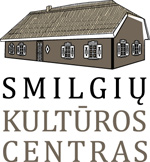                                                                                                                               Smilgių kultūros centro                                                                                                                              direktoriaus 2022 m. balandžio 13 d.                                                                                                                              įsakymu Nr. OV-Panevėžio rajono Smilgių  kultūros centro    2022 metų  gegužės mėn.  darbo planas   Dalyvavimas rajono, regiono, šalies, tarptautiniuose renginiuose 2022 m. gegužės mėnesį2022 m. gegužės mėnesio parodosPlanas gali būti keičiamas.DienaValandaRenginysVietaAtsakingas (-i)6152 val.Edukacinis užsiėmimas „Keramikos darbeliai“Smilgių kultūros centro Sujetų padalinysDaiva Juškienė14142 val.Šalies vyresniųjų liaudiškų šokių grupių šventė „Šokis, kaip vaivorykštė: kiekvienas jį supranta savaip“, skirta liaudiškų šokių grupės „Smilgė“ veiklos 20-mečiuiSmilgių etnografinė sodyba  Nijolė Vidžiūtė15122 val.Judrūs žaidimai ir estafetės vaikams, renginys skirtas šeimos dienaiSmilgių kultūros centro Sujetų padalinysDaiva Juškienė25121 val.Spektaklis „Nosis suapgamu“. Rokiškio r.Bajorų teatras „Šnekutis“Smilgių kultūros centro Perekšlių padalinysAudronė Palionienė27    18  1 val.Grupės ,,Ambrozija’’koncertasSmilgių kultūros centro Sujetų padalinysDaiva JuškienėDienaLaikasRenginysVietaAtsakingas (-i)514Smilgių kultūros centro Perekšlių padalinio folkloro ansamblio ,,Ulyčia“  dalyvavimas projekte ,,Pasidainavimai su ,,Ulyčia“ Biržų viešoji bibliotekaGvidas Vilys519.30Smilgių kultūros centro Perekšlių padalinio mėgėjų teatro ,,Saulėgrįža“ spektaklis „Litvomanai“Kėdainių rajonas KrakėsAudronė Palionienė813Smilgių kultūros centro Perekšlių padalinio  mėgėjų teatro ,,Saulėgrįža‘‘ spektaklis „Litvomanai“Smilgių kultūros centro Sujetų padalinysAudronė Palionienė1313Vaikų neformalaus ugdymo grupės „Šokių ritmai vaikas“ dalyvavimas folklorinių šokių šventėjeKelmės kultūros centrasNijolė Vidžiūtė1911Vaikų neformalaus ugdymo grupės „Šokių ritmai vaikas“ dalyvavimas folklorinių šokių šventėje – varžytuvėse „Patrepsynė“Šiaulių kultūros centrasNijolė Vidžiūtė2114Smilgių kultūros centro Perekšlių padalinio meno vadovės Audronės Palionienės dalyvavimas šokių kolektyvo „Grandinėlė“ veiklos 30- mečio šventėje „Žaliam kiemely“Kultūros centras Panevėžio bendruomenių rūmaiAudronė Palionienė2113Linijinių šokių grupės „Rožiniai ritmai“ dalyvavimas linijinių šokių šventėje „Neužmirštuolės prie fontano“RadviliškisNijolė Vidžiūtė2215Smilgių kultūros centro Perekšlių padalinio folkloro ansamblio ,,Ulyčia‘‘  dalyvavimas Panevėžio rajono folkloro ansamblių šventėje ,,Par šilaly jojo‘‘.Tiltagalių kultūros centras      Gvidas Vilys 2812Smilgių kultūros centro Perekšlių padalinio folkloro ansamblio ,,Ulyčia‘‘  dalyvavimas Šeštinių šventėje  Panevėžio rajonas Smilgių seniūnija Kairių kapinėsGvidas Vilys28-29Pagal grafikąSmilgių kultūros centro Perekšlių padalinio mėgėjų teatro ,,Saulėgrįža“ dalyvavimas teatrų festivalyje ,,Tiltai“ Paįstrio kultūros centrasAudronė PalionienėDiena LaikasParoda (parašyti iki kada veiks)VietaAtsakingas(-i)2-31Nuo 8-17 val. Panevėžio miesto ir rajono tautodailininkų tapybos darbų paroda iš ,,Pantautodailės“ rinkinioSmilgių kultūros centro Perekšlių padalinys Edita Baktienė2-31Nuo 8-17 val.Editos Baktienės personalinė karpinių paroda „Slėpinys“Smilgių kultūros centrasAlvydas Čepauskas2-31Nuo 8-17 val.Fotografijos darbų paroda, skirta vyresniųjų liaudiškų šokių grupės „Smilgė“ veiklos 20-mečiuiSmilgių etnografinė sodybaNijolė Vidžiūtė2-15Nuo 8-17 val.Autorinė Danguolės Baktienės fotografijos dabų  paroda ,,Moteris” Smilgių kultūros centro Sujetų padalinysDaiva Juškienė